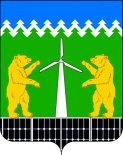                АДМИНИСТРАЦИЯ БЕЛЯКИНСКОГО СЕЛЬСОВЕТА				БОГУЧАНСКОГО РАЙОНА				  КРАСНОЯРСКОГО КРАЯП О С Т А Н О В Л Е Н И Е30.06.2022г.                                 п. Беляки                                          №  30-пОб актуализации  схемы теплоснабженияМО БелякинскийсельсоветБогучанского района Красноярского краяВ соответствии со статьей 14 Федерального закона от 06.10.2003 
№ 131 – ФЗ «Об общих принципах организации местного самоуправления 
в Российской Федерации», в рамках реализации Федерального закона 
от 27.07.2012   190-ФЗ «О теплоснабжении», на основании Постановления Правительства РФ от 22.02.2012 № 154 «О требованиях к схемам теплоснабжения, порядку их разработки и утверждения», руководствуясь 
ст.7 Устава Белякинского сельсоветаПОСТАНОВЛЯЮ:1. Утвердить актуализированную схему теплоснабжения МОБелякинский сельсовет Богучанского района Красноярского края.2. Определить теплоснабжающей организацией МО Белякинский сельсовет Богучанского района Красноярского края ООО «ЛесСервис». 3. Определить единой теплоснабжающей организацией на территории МО Белякинский сельсовет п.Беляки Богучанского района Красноярского края  ООО «ЛесСервис». 4. Контроль исполнения Постановления оставляю за собой.5. Опубликовать Постановление в газете «Депутатский вестник» и разместить на официальном сайте.6. Постановление вступает в силу в день, следующий за днем его официального опубликования.Глава сельсовета				В.А. Паисьева